goobay powerbanka 5000mAh pro montáž na rámy jízdních kol s LED osvětlenímV balení najdete: PowerBanka, nabíjecí kabel, montáž na kolo, návod k obsluzeBezpečnostní instrukceNebezpečí úrazuNeupravujte výrobek, části produktu nebo příslušenství.Neotevírejte kryt.Vyhněte se extrémním podmínkám, jako je extrémní teplo, přímé sluneční světlo, stejně jako mikrovlny, vibrace a mechanický tlak.Neházejte do ohně.Chraňte před elektrostatickým výbojem.Nikdy nenechte produkt bez dozoru při používání!Nezkratujte porty a obvody zařízení.Zlikvidujte vyteklé, deformované nebo zkorodované vhodnými ochrannými prostředky.Není určeno pro děti.Nepoužívejte ve výbušné atmosféře.Používejte pouze v suchém prostředí.Nebezpečí oslnění! Nedívejte se přímo do zdroje světla!Nastavte světlomet tak, aby ostatní účastníci silničního provozu nebyli oslněni.Může být poškozeno v důsledku nesprávného použitíPorovnejte specifikace produktu, napájení a periférii. Ty musí být totožné.Použijte výrobek, součásti a příslušenství pouze v dokonalém nepoškozeném stavu.Popis, funkce a zamýšlené použitíProdukt je určen k nabíjení nebo ovládání mobilních zařízení s napájením 5V DC a jako záložní zdroj energie. PowerBanka je dodávána s integrovanými Li-on baterií, která slouží jako zdroj energie, nabíjí vaše mobilní zařízení přes výstup USB. S integrovaným nabíjecím kabelem slouží jako zdroj energie pro tablety a smartphony. Díky přiloženému rotujícímu držáku na kolo je PowerBanku možno připojit k rámu nebo řídítkům na kole. Integrovaná svítilna umožňuje použití jako lampa pro jízdní kola.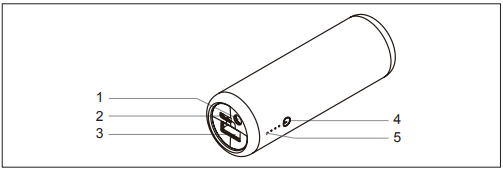 Popis obrázku1 Svítilna 2 Vstup Micro USB3 USB-A výstuppro nabíjení4 Funkční tlačítko5 LED Indikátor stavuMontáž>> Ujistěte se, že instalace nemá vliv na ovládání jízdního kola.>> Připojte jízdní kolo tím, že připevníte držák na kolo na úzkém místě 2 Gumovými pásky na řídítkách nebo rámu    jízdního kola.>> Připojte PowerBanku na držák na kolo.>> Vyrovnejte montáž na kolo a napájecí banku.Připojení a provozModul PowerBanky se po připojení zdroje napětí automaticky zapne, zařízení se po odstranění nabíjení samo vypne. Proto není třeba tlačítko zapnuto / vypnuto.Krátkým stisknutím funkčního tlačítka se zapne LED indikátor stavu baterie.Světlo>> Stiskněte funkční tlačítko ~ 4 sekundy pro zapnutí a vypnutí světla.Nabíjení PowerBankyPowerBanka je částečně nabitá již od výroby. Před prvním použitím ji zcela nabijte.1. Propojte Micro-USB vstup PowerBanky pomocí nabíjecího kabelu S USB portem.(Můžete použít např. cestovní nabíječku s napájením z 230V, nabíječku do auta z 12/24V nebo USB portpočítače)Stav nabíjení 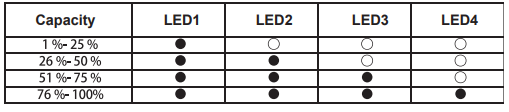 2. Po nabití rozpojte všechny kabely.Alarm nízkého napětíPokud začne poslední z 4 LED blikat, kapacita baterie PowerBanky byl vyčerpána a je prázdná.>> Nabijte PowerBanku.Nabíjení mobilního zařízení>> Připojte mobilní zařízení k výstupu USB.>> Stisknutím funkčního tlačítka spustíte nebo zastavíte nabíjení.Kontrola stavu nabíjení PowerBankyPro proces nabíjení musí být bateri nabita alespoň na 30% kapacity>> Stiskněte krátce funkční tlačítko pro kontrolu stavu nabíjení.>> Pravidelně používejte napájecí banku k udržení kapacitySpecifikace výrobkuPowerBankaMicro-USB konektor (vstup pro nabíjení), konektor USB typuA  (výstup pro nabíjení zařízení)Vstup 5V 2A max.Výstup 5V | 2A max.Baterie 3.7V | 5000 mAh | Li-IonRozměry a váha 101.8 x 33.8 x 33.8 mm | 140 gDoba nabíjení cca 3.5 hodinyNabíjecích cyklů ≥500Stupeň ochrany IP20Kabel pro nabíjeníMicro-USB - USB typu A Délka kabelu 0.30 mDržák na koloRozměry a váha 42 x 38 mm | 33 gÚdržba, péče, skladování a přeprava>> Nechte odborníka provádět údržbu a opravy.>> Pravidelně kontrolujte těsnost výrobku.>> K čištění používejte pouze suchou a měkkou látku.>> Nepoužívejte čisticí prostředky a chemikálie.>> Uchovávejte v chladu a suchu.>> Pokud nepoužíváte delší dobu, nabíjejte každých 3 měsíce na plnou kapacitu.>> Neskladujte a nepřepravujte společně s šperky a malými částmi kovů.Pokyny k likvidaciPodle evropské směrnice WEEE, elektrické a elektronické Zařízení nesmí být likvidováno se spotřebním odpadem. 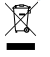 Jeho součásti Musí být recyklovány nebo umístěny odděleně od sebe. v opačném případě znečišťující a nebezpečné látky mohou znečišťovat životní prostředí.Jako spotřebitel jste zákonem zavázáni k likvidaci elektrických a elektronických zařízeníu výrobce, prodejce nebo na veřejných sběrných bodech zdarma. Podrobnosti jsou upraveny v národních právech. Symbol na produktu, v uživatelské příručce nebo na obalu odkazuje na tyto podmínky. Stento druh odpadu, použití a likvidaci použitých zařízení. WEEE č. 82898622Prohlášení o shodě EUS označením CE, Goobay®, registrovaná ochranná známka společnosti Wentronic GmbH zaručuje, že výrobek odpovídá základnímu evropským Standardům a směrnicím.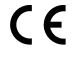 